§155.  Advance registration and enrollmentThe registrar shall conditionally accept the registration and enrollment of any person who is 16 or 17 years of age and who is otherwise qualified to be a voter.  The conditional registration automatically becomes effective on the person's 18th birthday and the registrant then is eligible to vote.  [PL 2019, c. 409, §4 (AMD); PL 2019, c. 409, §9 (AFF).]A person who has registered under this section and who has not attained 18 years of age may vote by absentee ballot at any election if that person attains 18 years of age on or before the date of the election and is otherwise eligible to vote by absentee ballot.  [PL 1985, c. 161, §6 (NEW).]SECTION HISTORYPL 1985, c. 161, §6 (NEW). PL 1991, c. 399, §1 (AMD). PL 2003, c. 407, §11 (AMD). PL 2005, c. 453, §30 (AMD). PL 2011, c. 342, §8 (AMD). PL 2019, c. 409, §4 (AMD). PL 2019, c. 409, §9 (AFF). The State of Maine claims a copyright in its codified statutes. If you intend to republish this material, we require that you include the following disclaimer in your publication:All copyrights and other rights to statutory text are reserved by the State of Maine. The text included in this publication reflects changes made through the First Regular Session and the First Special Session of the131st Maine Legislature and is current through November 1, 2023
                    . The text is subject to change without notice. It is a version that has not been officially certified by the Secretary of State. Refer to the Maine Revised Statutes Annotated and supplements for certified text.
                The Office of the Revisor of Statutes also requests that you send us one copy of any statutory publication you may produce. Our goal is not to restrict publishing activity, but to keep track of who is publishing what, to identify any needless duplication and to preserve the State's copyright rights.PLEASE NOTE: The Revisor's Office cannot perform research for or provide legal advice or interpretation of Maine law to the public. If you need legal assistance, please contact a qualified attorney.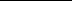 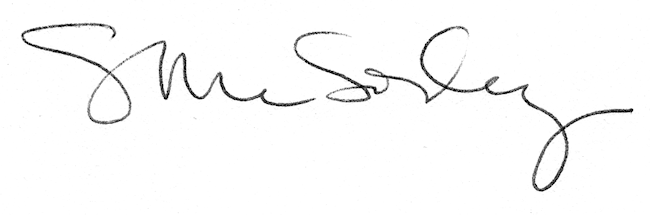 